Lundi 10 juin 2024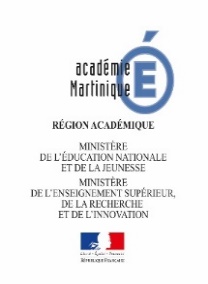 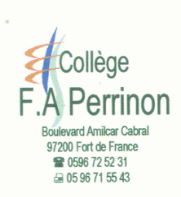              RETOUR DES MANUELS SCOLAIRES DES ELEVES DE 3ème 2023-2024                Le retour des manuels scolaires pour les classes de 3ème, se fera à l’issue des dernières épreuves du DNB, le mardi 02 juillet 2024. Avant la venue au collège chacun veillera à avoir son carnet de correspondanceet le nombre exact de manuels scolaires, en se référant à la page 38 du carnet de correspondance.Tout manuel non remis devra être remboursé au service d’intendance soit par chèque à l’ordre de « agent comptable du collège Perrinon » ou en espèces.Les élèves qui bénéficient d’un tiers temps rejoignent la salle correspondant à leur classe, à l’issue de l’épreuve. La remise des manuels se déroulera en 2 étapes : le Pointage des livres, puis le dépôt en salle B3. Il se fera par classe selon le calendrier et les modalités suivantes :       REMISE DE DOCUMENTS :       A l’issue de la remise des manuels scolaires les élèves retourneront en salle où les professeurs principaux remettront, uniquement aux élèves en règle avec le service d’intendance, les documents suivants :       - La fiche SCONET       - Le bulletin du 3ème trimestre   - Le bilan fin de cycle 4       - Certification PIX   - L’ASSR 2   - Exéat 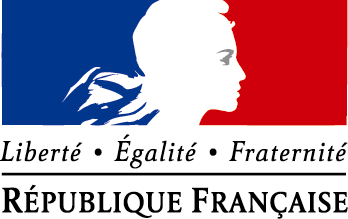                 DEMANDE DE DON : Comme chaque année nous renouvelons auprès des responsables légaux de nos     élèves de 3ème, notre demande de don des polos toujours en bon état. Ces dons sont importants pour nos élèves, car ils sont très utiles en cas de salissure, d’oubli ou de difficulté passagère.Fort-de-France, le 10 juin 2024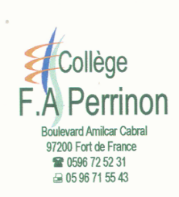       INSCRIPTIONS DES ELEVES AFFECTES EN CLASSE DE 4ème SECTION FOOT POUR L’ANNEE SCOLAIRE 2024-2025Les inscriptions des élèves affectés par dérogation au collège F.A. PERRINON pour l’année    scolaire 2024-2025 se feront le :Jeudi 27 juin 2024 de 14h00 à 15h00Une réunion pour la Section Football se déroulera le :Jeudi 27 juin 2024 de 15h00 à 16h00 Les inscriptions se feront selon les modalités suivantes : L’inscription se fera par un seul responsable légal muni de sa pièce d’identité (pas de frère, sœur, grands-parents…).Le responsable légal se présentera en vie scolaire, afin de signer les fiches de renseignements et ramener les pièces demandéesAucune photocopie ne pourra être faite par le collège.                  Liste des pièces à fournir :Exeat de l’établissement d’origine 8 photos d’identité récentes avec le nom et le prénom de l’enfant écrits au versoPhotocopies du livret de famille page de l’élève et page des responsables légaux ou passeport pour les élèves d’origine étrangèrePhotocopie du justificatif d’adresse (Facture EDF, téléphone ou Eau, quittance de loyer, certificat de résidence de moins de 3 mois délivré par la mairie)RIB du responsable légal préférentiel Bulletins année scolaire 2023-2024Attestation d’assurance 2024-2025   Le respect le plus strict du calendrier et des horaires est demandé.   En cas de difficulté contacter le service de vie scolaire au 0596 72 52 31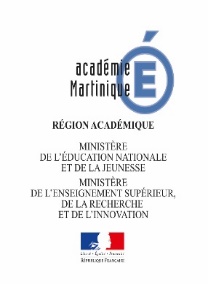 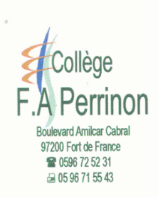 Fort-de-France, le 10 juin 2024INSCRIPTIONS DES ELEVES AFFECTES PAR DEROGATION EN CLASSE DE : 5ème, 4ème, 3ème  POUR L’ANNEE SCOLAIRE 2024-2025Les inscriptions des élèves affectés par dérogation au collège F.A. PERRINON pour l’année scolaire 2024-2025 se feront le :Mercredi 03 juillet 2024 de 7h30 à 12h00Selon les modalités suivantes : L’inscription se fera par un seul responsable légal muni de sa pièce d’identité (pas de frère, sœur, grands-parents…).Le responsable légal se présentera en vie scolaire, afin de signer les fiches de renseignements et ramener les pièces demandéesAucune photocopie ne pourra être faite par le collège.          Liste des pièces à fournir :Exeat de l’établissement d’origine 8 photos d’identité récentes avec le nom et le prénom de l’enfant écrits au versoPhotocopies du livret de famille page de l’élève et page des responsables légaux ou passeport pour les élèves d’origine étrangèrePhotocopie du justificatif d’adresse (Facture EDF, téléphone ou Eau, quittance de loyer, certificat de résidence de moins de 3 mois délivré par la mairie)RIB du responsable légal préférentiel Bulletins année scolaire 2023-2024Attestation d’assurance 2024-2025            Le respect le plus strict du calendrier et des horaires est demandé.         En cas de difficulté contacter le service de vie scolaire au 0596 72 52 31                                                                                                                Fort-de-France, le 10 juin 2024 NOTE A L’ATTENTION DES RESPONSABLES LEGAUXELEVES ENTRANT EN CLASSE DE 3ème GENERALE, SEGPA ET SECTION FOOT POUR L’ANNEE SCOLAIRE 2024-2025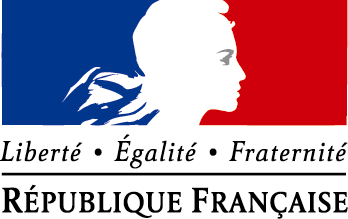 Objet : ORGANISATION RETOURS DES MANUELS SCOLAIRES et REINSCRIPTIONS RETOUR DES MANUELS SCOLAIRES :Le retour des manuels scolaires se déroulera en 2 étapes : le Pointage des livres puis le dépôt en salle B3. Il se fera par classe selon le calendrier et les modalités suivantes :Les élèves restent en cours à l’issue de la remise des manuels scolaires et les cours se déroulent conformément à l’emploi du temps des élèves.Les élèves sont en tenue réglementaire munis de leurs livres, de leur carnet de correspondance et d’un nécessaire pour écrire.Avant la venue au collège chacun veillera à avoir le nombre exact de manuels scolaires en se référant à la page 38 du carnet de correspondance.Tout manuel non remis devra être remboursé au service d’intendance soit par chèque à l’ordre de « agent comptable du collège Perrinon » ou en espèces.REINSCRIPTIONS :Les réinscriptions des élèves entrants en classe de 3ème Générale, SEGPA et Section Football pour l’année scolaire 2024-2025 se feront le :Mercredi 26 juin 2024 de 7h30 à 12h30Selon les modalités suivantes : La réinscription se fera par un seul responsable légal muni de sa pièce d’identité (pas de frère, sœur, grands-parents…).Avant la réinscription auprès du service de vie scolaire le responsable légal s’assurera d’être en règle avec le service de gestionLe responsable légal se présentera en vie scolaire, afin de signer les fiches de renseignements et ramener les pièces demandéesAucune photocopie ne pourra être faite par le collège.Liste des pièces à fournir :Le carnet de correspondance année scolaire 2023-2024Quitus récupéré au service d’Intendance4 photos d’identité récentes avec le nom et le prénom de l’enfant écrits au versoAttestation d’assurance (obligatoire pour les élèves de 3ème SEGPA, fortement conseillé pour les autres)Relevé d’identité bancaire du responsable légal (obligatoire)En cas de changement d’adresse : la photocopie du justificatif d’adressePièces supplémentaires pour les élèves venant de tout autre établissement : 6 photos d’identité Exéat établissement d’origineBulletins année scolaire 2023-2024Le respect le plus strict du calendrier et des horaires est demandé.En cas de difficulté contacter le service de vie scolaire au 0596 72 52 31                                                                                                                 Fort-de-France, le 10 juin 2024NOTE A L’ATTENTION DES RESPONSABLES LEGAUXELEVES ENTRANT EN CLASSE DE 5ème GENERALE ET SEGPA POUR L’ANNEE SCOLAIRE 2024-2025Objet : ORGANISATION RETOURS DES MANUELS SCOLAIRES et REINSCRIPTIONS RETOUR DES MANUELS SCOLAIRES :Le retour des manuels scolaires se déroulera en 2 étapes : le Pointage des livres puis le dépôt en salle B3. Il se fera par classe selon le calendrier et les modalités suivantes :	Les élèves restent en cours à l’issue de la remise des manuels scolaires et les cours se déroulent normalement toute la matinée, conformément à l’emploi du temps des élèves.Les élèves sont en tenue réglementaire munis de leurs livres, de leur carnet de correspondance et d’un nécessaire pour écrire.Avant la venue au collège chacun veillera à avoir le nombre exact de manuels scolaires en se référant à la page 38 du carnet de correspondance.Tout manuel non remis devra être remboursé au service d’intendance soit par chèque à l’ordre de « agent comptable du collège Perrinon » ou en espèces.REINSCRIPTIONS :Les réinscriptions des élèves entrants en classe de 5ème générale et SEGPA pour l’année scolaire 2024-2025 se feront le :Mardi 25 juin 2024 de 07h30 à 11h30 Selon les modalités suivantes : La réinscription se fera par un seul responsable légal muni de sa pièce d’identité (pas de frère, sœur, grands-parents…).Avant la réinscription auprès du service de vie scolaire le responsable légal s’assurera d’être en règle avec le service de gestion Le responsable légal se présentera en vie scolaire, afin de signer les fiches de renseignements et ramener les pièces demandéesAucune photocopie ne pourra être faite par le collège.Liste des pièces à fournir :Le carnet de correspondance année scolaire 2023-2024Quitus à récupérer au service d’intendance4 photos d’identité récentes avec le nom et le prénom de l’enfant écrits au versoAttestation d’assurance (fortement conseillé)Relevé d’identité bancaire du responsable légal (obligatoire)En cas de changement d’adresse : la photocopie du justificatif d’adressePièces supplémentaires pour les élèves venant de tout autre établissement : 6 photos d’identité Exéat établissement d’origine Bulletins année scolaire 2023-2024Le respect le plus strict du calendrier et des horaires est demandé.En cas de difficulté contacter le service de vie scolaire au 0596 72 52 31 Fort-de-France, le 10 juin 2024                                  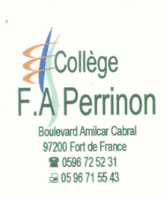 NOTE A L’ATTENTION DES RESPONSABLES LEGAUXELEVES ENTRANT EN CLASSE DE 4ème GENERALE, SEGPA POUR L’ANNEE SCOLAIRE 2024-2025Objet : ORGANISATION RETOURS DES MANUELS SCOLAIRES et REINSCRIPTIONS RETOUR DES MANUELS SCOLAIRES :Le retour des manuels scolaires se déroulera en 2 étapes : le Pointage des livres puis le dépôt en salle B3. Il se fera par classe selon le calendrier et les modalités suivantes :Les élèves restent en cours à l’issue de la remise des manuels scolaires et les cours se déroulent conformément à l’emploi du temps des élèves.Les élèves sont en tenue réglementaire munis de leurs livres, de leur carnet de correspondance et d’un nécessaire pour écrire.Avant la venue au collège chacun veillera à avoir le nombre exact de manuels scolaires en se référant à la page 38 du carnet de correspondance.Tout manuel non remis devra être remboursé au service d’intendance soit par chèque à l’ordre de « agent comptable du collège Perrinon » ou en espèces.REINSCRIPTIONS :Les réinscriptions des élèves entrants en classe de 4ème Générale et SEGPA pour l’année scolaire 2024-2025 se feront le :Jeudi 27 juin 2024 de 7h30 à 12h30 Selon les modalités suivantes : La réinscription se fera par un seul responsable légal muni de sa pièce d’identité (pas de frère, sœur, grands-parents…).Avant la réinscription auprès du service de vie scolaire le responsable légal s’assurera d’être en règle avec le service de gestion Le responsable légal se présentera en vie scolaire, afin de signer les fiches de renseignements et ramener les pièces demandéesAucune photocopie ne pourra être faite par le collège.Liste des pièces à fournir :Le carnet de correspondance année scolaire 2023-2024Quitus à récupérer au service d’intendance4 photos d’identité récentes avec le nom et le prénom de l’enfant écrits au versoAttestation d’assurance (obligatoire pour les élèves de 3ème SEGPA, fortement conseillé pour les autres)Relevé d’identité bancaire du responsable légal (obligatoire)En cas de changement d’adresse : la photocopie du justificatif d’adressePièces supplémentaires pour les élèves de section Football ou venant de tout autre établissement : 6 photos d’identité Exéat établissement d’origine Bulletins année scolaire 2023-2024Le respect le plus strict du calendrier et des horaires est demandé.En cas de difficulté contacter le service de vie scolaire au 0596 72 52 31DateClasses2023 – 2024Salles Pointage Pointage Dépôts B3 DateClasses2023 – 2024Salles HorairesProfesseur / Salle Dépôts B3 Mardi 02 juillet 20243ème 2   B2011h45-12h15  Mme NAUDY12h15-12h45Mardi 02 juillet 20243ème 3    C312h15-12h45M SAINT-LOUIS 12h45-13h15Mardi 02 juillet 20243ème 4   B2112h45-13h15Mme BOULOIS 13h15-13h45Mardi 02 juillet 20243ème 5   B1913h15-13h45Mme MARTIAL13h45-14h15Mardi 02 juillet 20243ème 6   B2213h45-14h15M POTIERIS 14h15-14h45